NORDIC  UNION  OF  ART  AND  MUSIC  SCHOOLSNordisk Musik- och Kulturskola unionen NMKUwww.nordicmusicartschools.org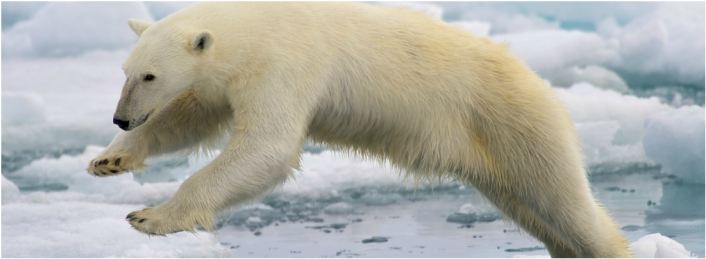 Nordic Co-operation and the Nordic regionWe have one of the oldest and most wide-ranging forms of regional political collaboration, and we aspire to be the most integrated region in the worldThe Nordic Council is a geo-political inter-parliamentary forum for co-operation between the Nordic countries. It was formed after the Second World War in 1952 to promote co-operation between the five Nordic countries. Its first concrete result was the introduction in 1952 of a common labour market and free movement across borders without passports for the countries' citizensThe Nordic Council of Ministers was founded in 1971We are the 11th largest economy in the worldWe have one of the most highly educated populations in the world. We are strongly committed to working together on research both within the region and with international partners, e.g. on combating the consequences of climate changeWe top many international rankings. We lead the world in transparency, trust, the environment, gender equality and happinessCommon languageSince 1991 Estonia, Latvia and Lithuania participate with observer status, as well as the German state of Schleswig-Holstein since 2016.Who we are – NMKUNordic Union of Art and Music Schools is a network for the national organizations of music and art schools in Denmark, Finland, Norway and Sweden with close contacts to music and art schools in Iceland, Faroe Islands, Greenland and AalandNMKU was founded/ initiated around 2009, more regular activity since 2014Music and culture school leaders from the Nordic countries and EstoniaWithout mandateIn 2017 Estonia became a new member of the networkDuring 2017 Norway is head of the networkDENMARKBenedicte Christiansen, Head of secretary, Association of Danish Music and Art Schools, DMKLNina Ulf Jørgensen, Head of secretary, Danish Association of Music Schools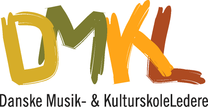 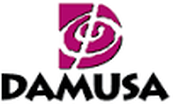 NORWAYLars Emil Johannessen, Advisor, Norwegian Association of Art Schools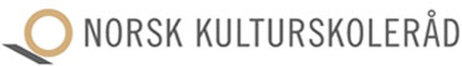 FINLANDTimo Klemettinen, Managing Director, Association of Finnish Music SchoolsBo-Anders Sandström, Board Member, Association of Finnish Music Schools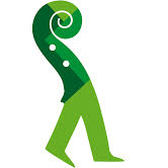 SWEDENTorgny Sandgren, Head of Secretary, Swedish Council of Schools for Music and the Arts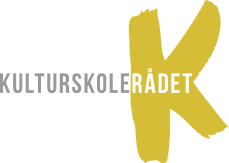 ESTONIAKADRI LEIVATEGIJA, President, Estonian Music Scools UnionSilja Aavik, Board Member EMU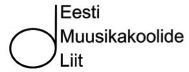 What we doAims to develop the arts education of children and young people in the context of Nordic countriesRegular meetings four times per yearMind MappingComparative statisticsThe purpose is to learn from each otherNordic Music and Arts Education ConferencesThe conference is part of the official programme of the Nordic Council of MinistersAalborg, Danmark, september 2015Helsinki, Finland, september 2016Oslo, Norway. september 2017Common challenges - Challenges for the music and art schools in a Nordic perspectiveFair Arts Education - how the quality and accessibility work together as concepts in the field of teaching artsArts Education for all – Equal access to music educationArts Education in the Future – Curriculum or not, what do our costumers expectEconomic Challenges - When cooperation between primary school and music schools becomes a must